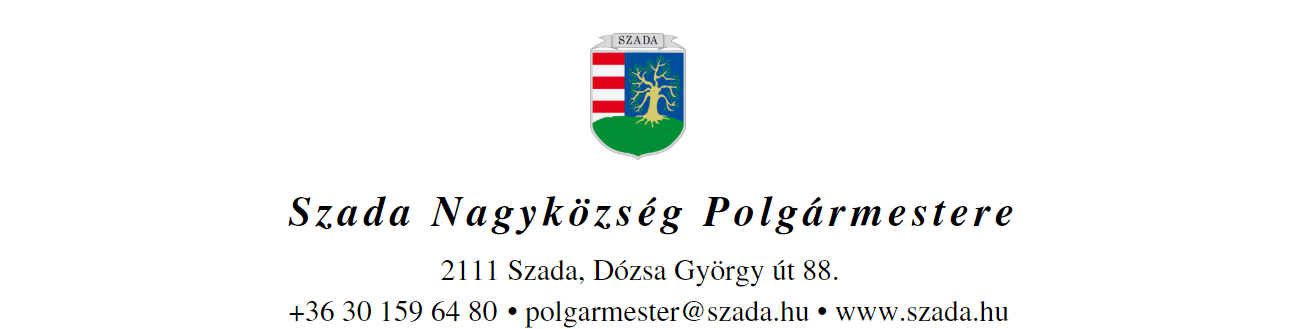 Ikt.sz.: H/111-15/2021. 				              Előterjesztés száma: 132/2021.   ELŐTERJESZTÉSa Képviselő-testület 2021. november 25-i rendes nyilvános üléséreVEZETŐI ÖSSZEFOGLALÓSzada Nagyközség Önkormányzat Képviselő-testületének Szervezeti és működési szabályzatáról szóló 8/2019. (XII. 12.) önkormányzati rendelet 15. § (4) bekezdés c) pontja és 49. § (4) bekezdése alapján a folyamatban lévő és lejárt határidejű határozatok végrehajtásaként megtett intézkedéseket az alábbiak szerint jelentem le:Mindezek alapján az alábbi határozati javaslatot terjesztem a Tisztelt Képviselő-testület elé.Melléklet: -…/2021. (XI.25.) KT-határozatSzada Nagyközség Önkormányzat Képviselő-testülete a lejárt határidejű határozatokról szóló jelentést a 132/2021. számú előterjesztésben foglaltak szerint tudomásul veszi.Határidő: azonnalFelelős: polgármesterElőterjesztés tárgya:Jelentés a lejárt határidejű határozatok végrehajtásárólJelentés a lejárt határidejű határozatok végrehajtásárólElőterjesztő:Pintér Lajos polgármesterElőkészítette:Bula Beátatitkársági referensSzakmai szempontból ellenőrizte:Dr. Jenei László Andrástörvényességi szakreferensPénzügyi szempontból ellenőrizte:--Jogi, törvényességi szempontból ellenőrizte:Dr. Jenei László Andrástörvényességi szakreferensTörvényességért felelős:Dr. Finta Béla jegyzőTárgyalja:--Egyeztetve, tájékoztatva:--Javasolt meghívott:--Az elfogadásához szükséges szavazattöbbség:egyszerű szavazattöbbség    minősített szavazattöbbségegyszerű szavazattöbbség    minősített szavazattöbbségAz előterjesztés zárt kezelését kérjükigen                        nemigen                        nem73/2021. (VIII. 19.) KT-határozat(92/2021. sz. anyag)1./ Szada Nagyközség Önkormányzat Képviselő-testülete – figyelemmel a 92/2021. sz. előterjesztésben foglaltakra – az Önkormányzat 2021. évi költségvetésének Útprogram céljára előirányzott keretösszege terhére az alábbi három utca aszfaltozása és kétoldali szegélyezése kivitelezési költségkereteit hagyja jóvá (az alábbi bruttó összegek Ft-ban):2./ Az e határozat 1./ pontja szerinti keretösszeget a Képviselő-testület a Szada Nova Településfejlesztési Közhasznú Nonprofit Kft. rendelkezésére bocsátja - felhatalmazva a Társaságot arra, hogy a feladatellátáshoz szükséges szerződések megkötése érdekében a beszerzési/közbeszerzési eljárásokat lefolytassa.3./ A Képviselő-testület ugyancsak a Szada Nova Településfejlesztési Közhasznú Nonprofit Kft. rendelkezésére bocsátja a 92/2021. sz. előterjesztés 1-3/ sz. mellékletei szerinti munkálatok megrendeléséhez szükséges bruttó 3.949.700,-Ft keretösszeget, az Önkormányzat Útprogram céljára előirányzott keretösszege terhére, felhatalmazva az Ügyvezetőt e munkálatok megrendelésére.4./ A Képviselő-testület felhatalmazza a Polgármestert, hogy az Útprogram céljára előirányzott keretösszeg maradványa terhére rendelje meg a 92/2021. sz. előterjesztés 4./ sz. mellékletei szerinti munkálatokat, az Önkormányzat Általános gazdálkodási tartalékának legfeljebb bruttó 5.000.000,-Ft-nyi kerete terhére pedig kérjen be árajánlatokat a Berek, Ág és Varga utcák kivitelei terveinek elkészíttetésére, és a nyertes Ajánlattevőt bízza meg e tervek elkészítésével.5./ Az Ezredes utca aszfaltozásának és kétoldali szegélyezésének munkálatait a Képviselő-testület 2022. évre ütemezi át – megbízva a Polgármestert, hogy a feladatot és annak költségvonzatait szerepeltesse az Önkormányzat 2022. évi Költségvetési Koncepciójában.Határidő: 1.-3./ pont: azonnal, 4./ pont: 2021. október 31.Felelős: polgármesterVégrehajtás: A határozat 1-3./ pontjai szerinti átcsoportosítás és utalás (a Szada Nova Kft. részére) megtörtént, a nyertes Ajánlattevő kiválasztására a Szada Nova NKft. részéről közbeszerzési eljárás keretében került sor. A 4./ pont szerinti kiviteli tervek elkészültek. Az 5./ pont végrehajtását lsd. a párhuzamosan előterjesztett 128/2021. sz. anyag szerinti 2022. évi Költségvetési Koncepcióban (12. oldalon)!Z/74/2021. (VIII. 19.) KT-határozat(Z/76/A/2021. sz. anyag)1./ Szada Nagyközség Önkormányzat Képviselő-testülete a Szada, 4307/11 hrsz.-ú ipari terület értékesítésére kiírt pályázatot érvényesnek és eredményesnek nyilvánítja. A pályázat nyertese: a Czibere Hús Kft., aki a kiírásban foglalt szempontok és az önkormányzat tulajdonosi érdekeinek összességében a legmegfelelőbb ajánlatot tette. 2./ A képviselő-testület megbízza a dr. Babiczky Andrea ügyvédet az adásvételi szerződés előkészítésével és felhatalmazza a Polgármestert, hogy a nyertes ajánlattevővel a pályázatban foglalt feltételekkel az adásvételi szerződést aláírja.3./ A képviselő-testület felkéri a Polgármestert, hogy a 2./ pont szerinti szerződésből beérkező vételárból 9.971.500.-Ft vételár-részlet visszautalásáról intézkedjen a K-Kontakt Bt. részére.Határidő: 1./pont: azonnal; 2./pont: 2021. VIII.27. 3./ vételár jóváírását követő 8 napFelelős: polgármesterVégrehajtás: A testületi határozat 3./ pontjában foglaltak szerint az értékesített önkormányzati ingatlan vételár-részletének a K-Kontakt Bt. részére történő visszautalása már folyamatban van – a jelen előterjesztés tárgyalásáig meg is történik.81/2021. (IX. 30.) KT-határozat(105/2021. sz. anyag)Szada Nagyközség Önkormányzat Képviselő-testülete a Veresegyházi Rendőrőrs, a helyi körzeti megbízott, a Szadáért Polgárőr Egyesület, valamint a Gödöllő Hivatásos Tűzoltó-parancsnokság 2020. évi tevékenységéről szóló beszámolóit a 105/2021. számú előterjesztés 1-3. számú mellékletei szerint tudomásul veszi és elfogadja, megköszönve a beszámoló szervezetek tavalyi évben végzett munkáját.Határidő: azonnalFelelős: polgármesterVégrehajtás: A testületi döntésről a közbiztonsági beszámoló elkészítésében érintett szervezeteket tájékoztattuk.82/2021. (IX. 30.) KT-határozat(116/2021. sz. anyag)Szada Nagyközség Önkormányzat Képviselő-testülete a Régió Plusz Tv-t működtető Szabadi Attila egyéni vállalkozó 2021. I. félévi média megjelenésekről szóló beszámolóját – a 116/2021. sz. előterjesztésben foglaltak alapján - tudomásul veszi.Határidő: azonnalFelelős: polgármesterVégrehajtás: A szolgáltatót a 2021. I. félévi média megjelenésekről szóló beszámoló tudomásul vételéről szóló döntésről tájékoztattuk.83/2021. (IX. 30.) KT-határozat(112/2021. sz. anyag)Szada Nagyközség Önkormányzat Képviselő-testülete az egészségügyi alapellátást végző szolgáltató szervezetek által készített éves beszámolókat – megköszönve egyúttal e szervezetek munkáját – a 112/2021. számú előterjesztés mellékletei szerint tudomásul veszi.  Határidő: azonnalFelelős: polgármesterVégrehajtás: Az egészségügyi szolgáltatókat a beszámolóik tudomásul vételéről szóló döntésről tájékoztattuk.84/2021. (IX. 30.) KT-határozat(97/2021. sz. anyag)1./ Szada Nagyközség Önkormányzat Képviselő-testülete a fenntartásában működő Székely Bertalan Óvoda-Bölcsőde intézményvezetője által benyújtott, a 2020/2021-es nevelési év tapasztalatairól, valamint a 2021/2022-es nevelési év kezdéséről szóló beszámolót - a nemzeti köznevelésről szóló 2011. évi CXC. törvény 85. § (2)-(3) bekezdésében foglaltak alapján - a 97/2021. számú előterjesztés mellékletei szerinti tartalommal az alábbi fenntartói észrevétellel elfogadja:A Képviselő-testület kifejezi elégedettségét az intézmény működése tekintetében, megköszönve egyben az óvoda dolgozóinak a 2020/2021-es nevelési évben való aktív és a koronavírus járvány alatt is kitartó munkavégzésüket. 2./ A Képviselő-testület felkéri a Polgármestert, hogy a nevelési intézmény munkájával összefüggő fenntartói értékelést az Önkormányzat honlapján tegye közzé. 3./ A Képviselő-testület felkéri a Polgármestert, hogy gondoskodjon az alábbi napirendi pontok felvételéről a Képviselő-testület 2022. évi Munkatervébe:a.) Az Óvoda 2022/2023 nevelési évre vonatkozó heti és éves nyitvatartási idejének meghatározásáról – 2022. évi márciusi rendes ülés.b.)  Az Óvoda Alapító okiratának módosítása – 2022. évi márciusi rendes ülés.c.)   Beszámoló az óvodai 2021/2022-es nevelési év tapasztalatairól és tájékoztató a 2022/2023-es nevelési év kezdéséről – 2022. évi szeptemberi rendes ülés.Határidő: 1./-2./ pont: azonnal; 3./ pont: 2021. november 30.Felelős: polgármesterVégrehajtás: A testületi határozat 1./ pontjában foglalt beszámoló elfogadásáról a Székely Bertalan Óvoda-Bölcsőde intézményvezetőjét a KT-határozat megküldésével tájékoztattuk, a 2./ pontban foglaltaknak eleget téve a KT-határozat az Önkormányzat honlapján is megjelent, a 3./ pont szerinti feladatokat a Jegyző beépítette a 2022. évi Munkaterv tervezetébe.85/2021. (IX. 30.) KT-határozat(98/2021. sz. anyag)1./ Szada Nagyközség Önkormányzat Képviselő-testülete az Önkormányzat fenntartásában lévő Szadai Székely Bertalan Művelődési Ház és Könyvtár Szervezeti és Működési Szabályzatát 2021. október 1. hatállyal a 98/2021. számú előterjesztés 1. melléklete szerinti tartalommal jóváhagyja.2./ A polgármester felkéri az intézményvezetőt az elfogadott Szervezeti és Működési Szabályzatban foglalt működés biztosítására, valamint annak helyben szokásos módon történő közzétételére.Határidő: azonnalFelelős: polgármester Végrehajtás: A testületi határozatot a Székely Bertalan Művelődési Ház és Könyvtár intézményvezetője részére megküldtük.86/2021. (IX. 30.) KT-határozat(99/2021. sz. anyag)1./ Szada Nagyközség Önkormányzat Képviselő-testülete a 2022/2023-es tanévre vonatkozó iskolai felvételi körzet meghatározásához tájékoztatja a Dunakeszi Tankerületi Központot, hogy a jegyzői nyilvántartásban jelenleg nem szerepel Szadán lakóhellyel, tartózkodási hellyel rendelkező hátrányos helyzetű általános iskolába járó gyermek; a nevelési-oktatási intézmények működéséről és a köznevelési intézmények névhasználatáról szóló 20/2012. (VIII. 31.) EMMI rendelet 24. § (1) bekezdésében meghatározott véleményezési jogkörében eljárva a javasolt köznevelési intézmény Szada teljes közigazgatási területe tekintetében a Szadai Székely Bertalan Általános Iskola (2111 Szada, Dózsa György út 63.).Határidő: 2021. október 15. Felelős: polgármesterVégrehajtás: A KT-határozatit a Dunakeszi Tankerületi Központ részére megküldtük.88/2021. (IX. 30.) KT-határozat(113/2021. sz. anyag)Szada Nagyközség Önkormányzat Képviselő-testülete csatlakozni kíván a hátrányos szociális helyzetű felsőoktatási hallgatók, illetőleg felsőoktatási tanulmányokat kezdő fiatalok támogatására létrehozott „Bursa Hungarica Felsőoktatási Önkormányzati Ösztöndíjrendszer” 2022. évi fordulójához. A Képviselő-testület felhatalmazza a Polgármestert a csatlakozási nyilatkozat aláírására, valamint felkéri az aláírt csatlakozási nyilatkozat Emberi Erőforrás Támogatáskezelő részére, határidőben történő benyújtására. Határidő: azonnal Felelős: polgármesterVégrehajtás: A Bursa Hungarica Felsőoktatási Önkormányzati Ösztöndíjrendszer 2022. évi fordulójához történő csatlakozás megtörtént.90/2021. (IX. 30.) KT-határozat(109/2021. sz. anyag)Szada Nagyközség Önkormányzatának Képviselő-testülete a 109/2021 számú anyag 1. számú melléklete szerinti vételi ajánlatot nem fogadja el és fenntartja a Szada Község Önkormányzata és a Vodafone Magyarország Zrt. között 2003. augusztus 5-én létrejött és 2011. június 9-én módosított bérleti szerződést a Szada Akácfa utca (hrsz.: 3487/1) ingatlanon található bérleményre vonatkozóan.Határidő: azonnalFelelős: polgármesterVégrehajtás: A döntésről a bérlő Vodafone Magyarország Zrt. kiértesítése megtörtént.91/2021. (IX. 30.) KT-határozat(110/2021. sz. anyag)Szada Nagyközség Önkormányzatának Képviselő-testülete a 1137 hrsz-ú ingatlant jelenleg nem kívánja értékesíteni, ezért a 110/2021. sz. anyagként előterjesztett vételi ajánlatot nem fogadja el.A fenti döntésről az Ajánlattevőt írásban értesíteni kell.Határidő: azonnalFelelős: polgármesterVégrehajtás: A képviselő-testületi döntésről az ajánlattevőt kiértesítettük.93/2021. (IX. 30.) KT-határozat(104/2021. sz. anyag)1./ Szada Nagyközség Önkormányzat Képviselő-testülete a Szada belterület 3631 helyrajzi szám alatt nyilvántartott ingatlan Szada Településrendezési tervében szabályozási vonallal érintett, körülbelül 100 m2 alapterületű ingatlanrészének kisajátítását kezdeményezi a kisajátításról szóló 2007. évi CXXII. tv. 2.§ c) pontjában meghatározott – terület- és településrendezés – közérdekű célra.A Képviselő-testület felhatalmazza a Polgármestert a kisajátítási eljárás megindítására és az eljárás során a szükséges jognyilatkozatok megtételére.2./A Képviselő-testülete felkéri a Polgármestert, hogy a Szada belterület 3631 helyrajziszámú ingatlan mintegy 100 m2-nyi területének közcélra történő kisajátítási eljárásában a Pest Megyei Kormányhivatal által megállapított kártalanítási összeget terveztesse be kiadási előirányzatként az Önkormányzat 2022. évi költségvetésébe.3./ A fenti döntésről a Kérelmezőt írásban értesíteni kell.Határidő: 1./ és 3./ pont: azonnal, 2./ pont: 2022. január 7.Felelős: polgármesterVégrehajtás: A képviselő-testületi döntés 1. pontja tekintetében a kisajátítási eljárást elindítottuk, az illetékes Kormányhivatallal a kapcsolatot felvettük (várjuk döntésüket a kártalanítási összegről), a 3./ pontnak megfelelően a Kérelmező kiértesítése megtörtént.94/2021. (IX. 30.) KT-határozat(114/2021. sz. anyag)Szada Nagyközség Önkormányzatának Képviselő-testülete a 114/2021 számú előterjesztésben foglaltak szerinti telekalakításhoz hozzájárul, egyúttal felhatalmazza a Polgármestert a szükséges intézkedések megtételére.Határidő: azonnalFelelős: polgármesterVégrehajtás: A telekalakítási eljárást az illetékes földhivatal előtt megindítottuk.95/2021. (IX. 30.) KT-határozat(106/2021. sz. anyag)Szada Nagyközség Önkormányzatának Képviselő-testülete a Szada Helyi Építési Szabályzatáról szóló 9/2009. (06.10.) önkormányzati rendelet – folyamatban lévő – átfogó felülvizsgálata során a Szada 806/1 helyrajzi számú ingatlanra a hatályos Szabályozási Tervben vonatkozó „építési tilalom” megváltoztatására irányuló javaslatot elutasítja.A fenti döntésről a Kérelmezőt írásban értesíteni kell.Határidő: azonnalFelelős: polgármesterVégrehajtás: A képviselő-testületi döntésről a kérelmezőt kiértesítettük.96/2021. (IX. 30.) KT-határozat(107/2021. sz. anyag)Szada Nagyközség Önkormányzatának Képviselő-testülete a Szada Helyi Építési Szabályzatáról szóló 9/2009.(06.10.) önkormányzati rendelet – folyamatban lévő – átfogó felülvizsgálata során a Szada 4329 helyrajzi számú ingatlanra a hatályos Szabályozási Tervben vonatkozó út leszabályozását nem kívánja módosítani.A fenti döntésről a Kérelmezőt írásban értesíteni kell.Határidő: azonnalFelelős: polgármesterVégrehajtás: A képviselő-testületi döntésről a kérelmezőt kiértesítettük.97/2021. (IX. 30.) KT-határozat(100/2021. sz. anyag)Szada Nagyközség Önkormányzatának hosszú távú elképzelése, hogy Szadát falusias arculatú településként megtartsa, a népességnövekedés ütemét visszafogja, amely kihat az elviselhetetlen közúti forgalomterhelésre, az intézményekre és az úthálózatra, ezért Szada Nagyközség Önkormányzat Képviselő-testülete a Szada, külterület 068/60-61 hrsz.-ú ingatlanokkal kapcsolatos belterületbe vonási kérelmet elutasítja.Határidő: azonnalFelelős: polgármesterVégrehajtás: A kérelmezőt a képviselő-testületi döntésről kiértesítettük.98/2021. (IX. 30.) KT-határozat(102/2021. sz. anyag)Szada Nagyközség Önkormányzatának Képviselő-testülete – a 102/2021. sz. előterjesztésben foglaltak alapján - a Szada 1251/9, 1251/10, 1251/20, 1251/21 helyrajzi számú kert művelési ághoz tartozó területek hasznosítására határozott idejű, 20 évre szóló ingyenes használatba adásról szerződést köt a Változás Útján Egyesülettel (2111 Szada, Szabadság u. 13.), egyúttal felkéri a Polgármestert az ingyenes használatba adási szerződés elkészíttetésére, és felhatalmazza a szerződés Önkormányzat nevében történő aláírására.Határidő: 2021. október 31.Felelős: polgármesterVégrehajtás: A kérelmező kiértesítése, majd az ingyenes használatba adási szerződés aláírása megtörtént.99/2021. (IX. 30.) KT-határozat(103/2021. sz. anyag)Szada Nagyközség Önkormányzatának Képviselő-testülete a 103/2021. sz. előterjesztésben foglaltak alapján - a Szada 2972 és 2973 helyrajzi számú beépítetlen terület művelési ághoz tartozó területek hasznosítására vonatkozóan határozott idejű, 10 évre szóló ingyenes használatba adásról szerződést köt S.L. szadai lakossal, mint magánszeméllyel, egyúttal felkéri a Polgármestert az ingyenes használatba adási szerződés elkészíttetésére, és felhatalmazza a szerződés Önkormányzat nevében történő aláírására.Határidő: 2021. október 31.Felelős: polgármesterVégrehajtás: A kérelmező a képviselő-testületi döntésről helyben értesült, az ingyenes használatba adási szerződés aláírására sor került.100/2021. (IX. 30.) KT-határozat(108/2021. sz. anyag)Szada Nagyközség Önkormányzata Képviselő-testülete a Szada belterület 451/5 helyrajzi szám alatt nyilvántartott, 3336 m2 területű, „kivett beépítetlen terület” megnevezésű ingatlan tulajdonjoga megszerzésének lehetőségével nem kíván élni.A fenti döntésről az Ajánlattevőt írásban értesíteni kell.Határidő: azonnalFelelős: polgármesterVégrehajtás: Az ajánlattevő képviselő-testületi döntésről szóló írásbeli kiértesítése megtörtént.Z/101/2021. (IX. 30.) KT-határozat(Z/115/2021. sz. anyag)Szada Nagyközség Önkormányzat Képviselő-testülete a Z/115/2021. sz. anyagként előterjesztett egyezségi ajánlatot elutasítja.E döntésről az Ajánlattevőt írásban értesíteni kell.Határidő: azonnalFelelős: polgármesterVégrehajtás: Az egyezségi ajánlat elutasításáról szóló döntésről az érintettet kiértesítettük.103/2021. (X. 28.) KT-határozat(119/2021. sz. anyag)1./ Szada Nagyközség Képviselő-testülete a Polgármesteri Hivatal és az Önkormányzat intézményei közötti, a gazdálkodással kapcsolatos munkamegosztás és felelősségvállalás rendjéről szóló Munkamegosztási megállapodás tervezetét a 119/2021. sz. előterjesztés 1. sz. mellékletében foglaltak szerint jóváhagyja, felhatalmazva a polgármestert és jegyzőt a megállapodás aláírására.2./ Szada Nagyközség Képviselő-testülete az Önkormányzat és Hivatala érvényben lévő tartós szerződés-állományáról szóló tájékoztatást a 119/2021. sz. előterjesztés 2. és 3. sz. mellékleteiben foglaltak szerint tudomásul veszi.Felelős: jegyzőHatáridő: azonnalVégrehajtás: A Munkamegosztási megállapodás intézményvezetőkkel történő aláíratása megtörtént.105/2021. (X. 28.) KT-határozat(121/2021. sz. anyag)Szada Nagyközség Önkormányzat Képviselő-testülete (figyelemmel a 121/2021. sz. előterjesztésben foglaltakra) a Szada Nagyközség Önkormányzata kizárólagos tulajdonában lévő Szada belterület 4570/1 helyrajzi számú, kivett helyi közút művelési ágú, forgalomképtelen ingatlan vételére irányuló kérelmet - az ingatlan adásvételével lehetővé váló további telekalakítás lehetőségét sem támogatva – elutasítja, változatlanul fenntartva a Z/123/2020. (X.29.) KT-határozatában foglaltakat.A fenti döntésről a Kérelmezőt írásban tájékoztatni kell.Határidő: azonnal Felelős: polgármesterVégrehajtás: A képviselő-testületi döntésről a kérelmezőt írásban tájékoztattuk.106/2021. (X. 28.) KT-határozat(122/2021. sz. anyag)Szada Nagyközség Önkormányzatának Képviselő-testülete a 122/2021. sz. előterjesztés 1. sz. melléklete szerinti kérelem szerint kialakítandó 2549/71 hrsz-ú ingatlan tulajdonjogát nem kívánja megszerezni. A döntésről az Ajánlattevőt írásban értesíteni kell.Határidő: azonnalFelelős: polgármesterVégrehajtás: A testületi döntésről az ajánlattevőt írásban kiértesítettük.107/2021. (X. 28.) KT-határozat (124/2021. sz. anyag)Szada Nagyközség Önkormányzat Képviselő-testülete – figyelemmel a 124/2021. sz. előterjesztésben foglaltakra - a Székely Bertalan Műteremház és Galéria közérdekű muzeális kiállítótérré való átminősítését kezdeményező javaslatot nem fogadja el.E döntésről a javaslattevők helyben értesülnek.Felelős: polgármesterHatáridő: azonnalVégrehajtás: Az előterjesztés kezdeményezője a képviselő-testületi döntésről helyben értesült.108/2021. (X. 28.) KT-határozat (125/2021. sz. anyag)Szada Nagyközség Önkormányzat Képviselő-testülete az Élő Remény Szadai Baptista Gyülekezet (125/2021. sz. anyagként előterjesztett) kérelmének teljesítését elviekben támogatja, ezért felkéri a Polgármestert, hogy indítsa el a kérelem teljesítéséhez szükséges telekalakítási eljárást az Önkormányzat tulajdonát képező 4423/4 hrsz.-ú  ingatlan Szabályozási Terv szerinti megosztásával, majd készíttesse elő az együttműködés megvalósulásához szükséges Ingyenes használatba adási szerződés és a Háromoldalú Feladat-ellátási szerződés tervezeteit, majd terjessze azt a soron következő rendes Képviselő-testületi ülés elé.Határidő: azonnalFelelős: polgármester Végrehajtás: A telekalakítási eljárás megindítására sor került, az érintett telek kimérése tárgyában a földmérővel a megbízási szerződést megkötöttük.